Mandatory E-Learning and PoliciesTo access the E-Learning site:
Click  from your desktop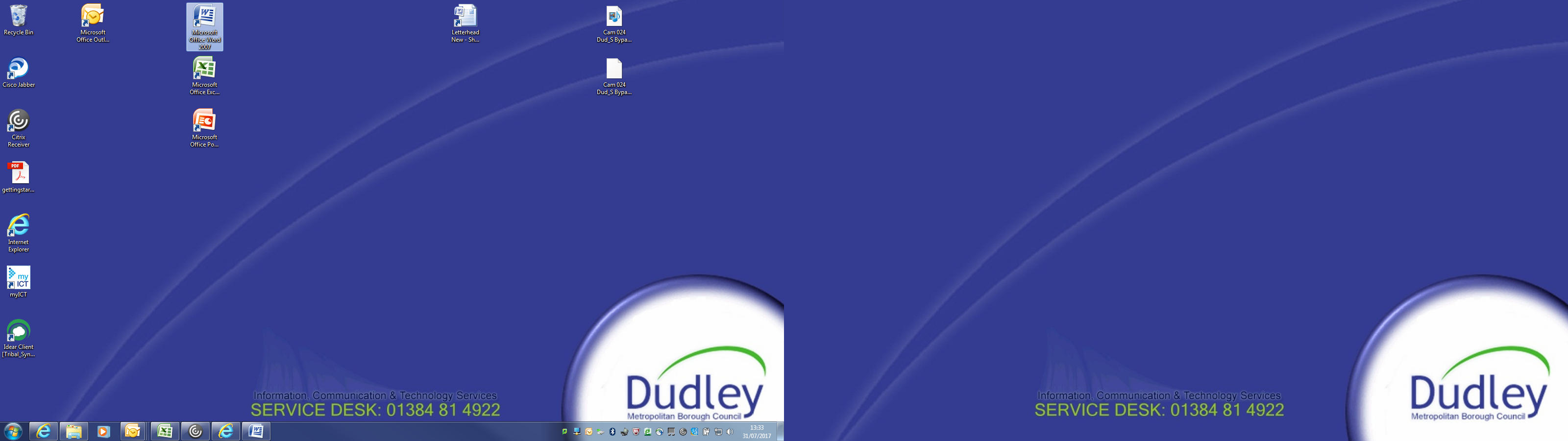 Once Citric Receiver opens click on Favourites at the top 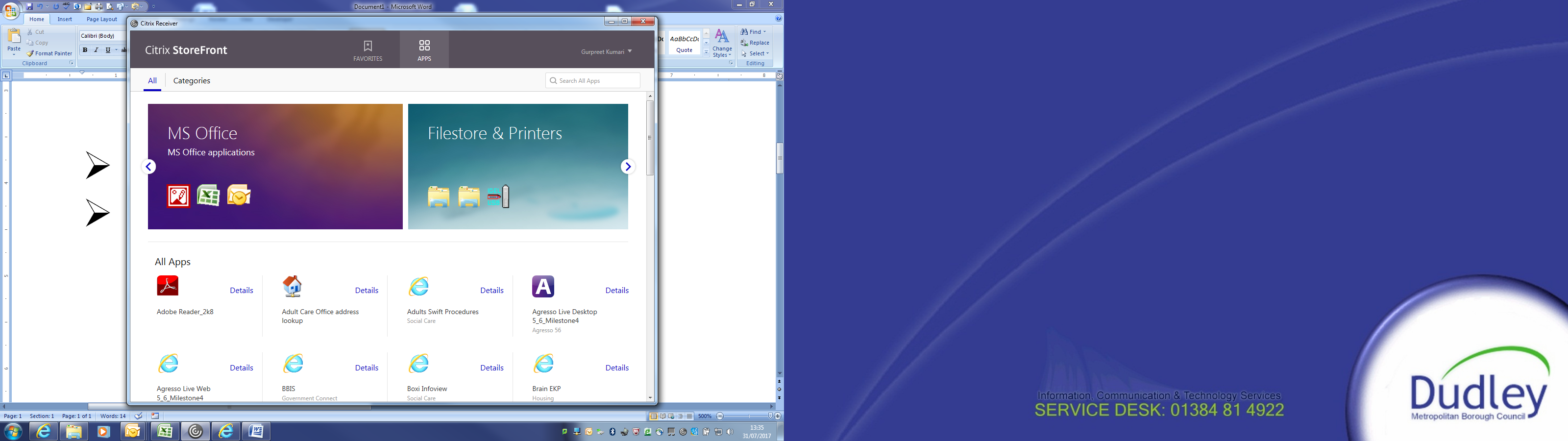 You will see a list of Apps saved in this area. Click on  to access the E-Learning /P Policies site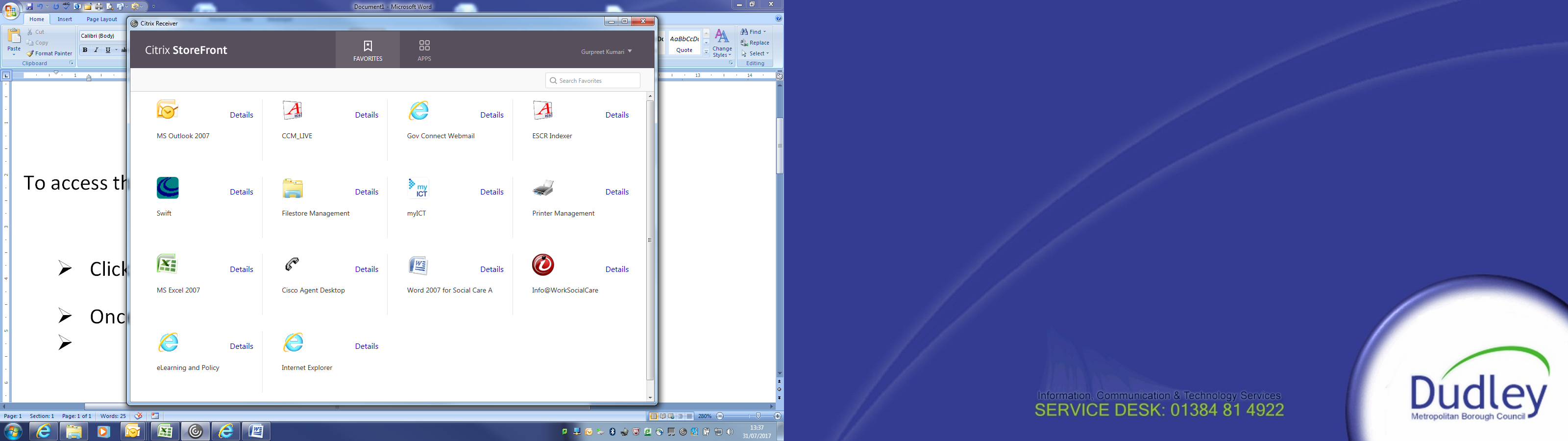 Your E-Learning will open in a web page.You will see two tabs ‘Your Policies’ and ‘Your learning’.  You can access all your courses and policies through here.Alternatively in the bottom right you will see Keyword Search, you can use this area to search for the courses/policies category you are in (search by typing part of the course/policy name in and clicking the search button)Under the ‘Your Policies’ tab:Corporate Health and SafetyHealth and Safety PolicyCorporate ICT PoliciesIGPOL005 Information Security – Remote Mobile Device Working PolicyITPOL005 ICT Equipment Guardianship and Usage PolicyData Protection Data Protection PolicyInformation SecurityDMBC Info + Cyber Security PolicyGCSX AUP and Personal Commitment StatementGuardian Agreement – Portable ICT EquipmentIGPOL012 WebEx & Jabber Desktop Sharing - Acceptable Usage PolicyIS Information Protection Policy ITPOL016 – USB Memory Stick Devices PolicyEmail and Internet Acceptable Usage PolicyUnder ‘Your Learning’ tab:(‘Bitesize Videos – General’)myICTPrivacy Awareness(‘Compliance’)Mandatory - Cyber Security - Reducing the risk of a breachMandatory - Data ProtectionMandatory - Equality and DiversityMandatory - Freedom of Information & Environmental Information RegulationsMandatory - General Data Protection RegulationMandatory - Information Security(‘Corporate IT’)Dudley MBC Secure Email Solutions – GCSxJabber(‘Health and Safety’)Employee Warning System information/instructionsFire SafetyPersonal SafetyPortable Display Screen Equipment Guidance(‘Social Care inc. Safeguarding’)CCM – Introduction & ESCR